                                                          Описание                                              предлагаемой к поставке панели                                   (замена панели INEO, модель ALM160-16SF/DF)Тип матрицы панели:   LED матрица ,   3-х цветный  SMD светодиод 5050, шаг светодиодов -5 мм. (32 х 64=2048 пикселей на поле стандартной матрицы/модуля).       Светодиодная панель ELX.S5.32x320-2RGB-Modbus ТУ 4032-001-19805031-2017Средний срок наработки светодиодов - не менее  100 000 часов., Геометрические размер  стандартного  LED модуля: 160 х 320  (мм х мм)Кол-во отображаемых символов/пиктограмм состояния сварочной ячейки на поле стандартного  LED модуля – 2 шт.Максимальный размер символа  /пиктограммы, примерно -155 х 155 (мм х мм)Состав панели: - символьная строка,  состоит из 5 стандартных LED модулей, расположена вдоль нижней  длинной стороны панели.- строка/поле  для отображения показания часов, размер 160 х 320 (мм х мм), расположена в левой верхней части панели- максимальное кол-во отображаемых  на панели символов/пиктограмм -    10 шт. (по 2 шт  на                 поле стандартной матрицы/ модуля)- ИП, оборудование обработки и вывода инф-ии на LED модули. Размер панели, примерно : 17000 х 440 х 120 ( мм х мм х мм), вес ~10 кг, цвет корпуса панели: синий  (RAL 5005, матовый), как вариант- черный матовый.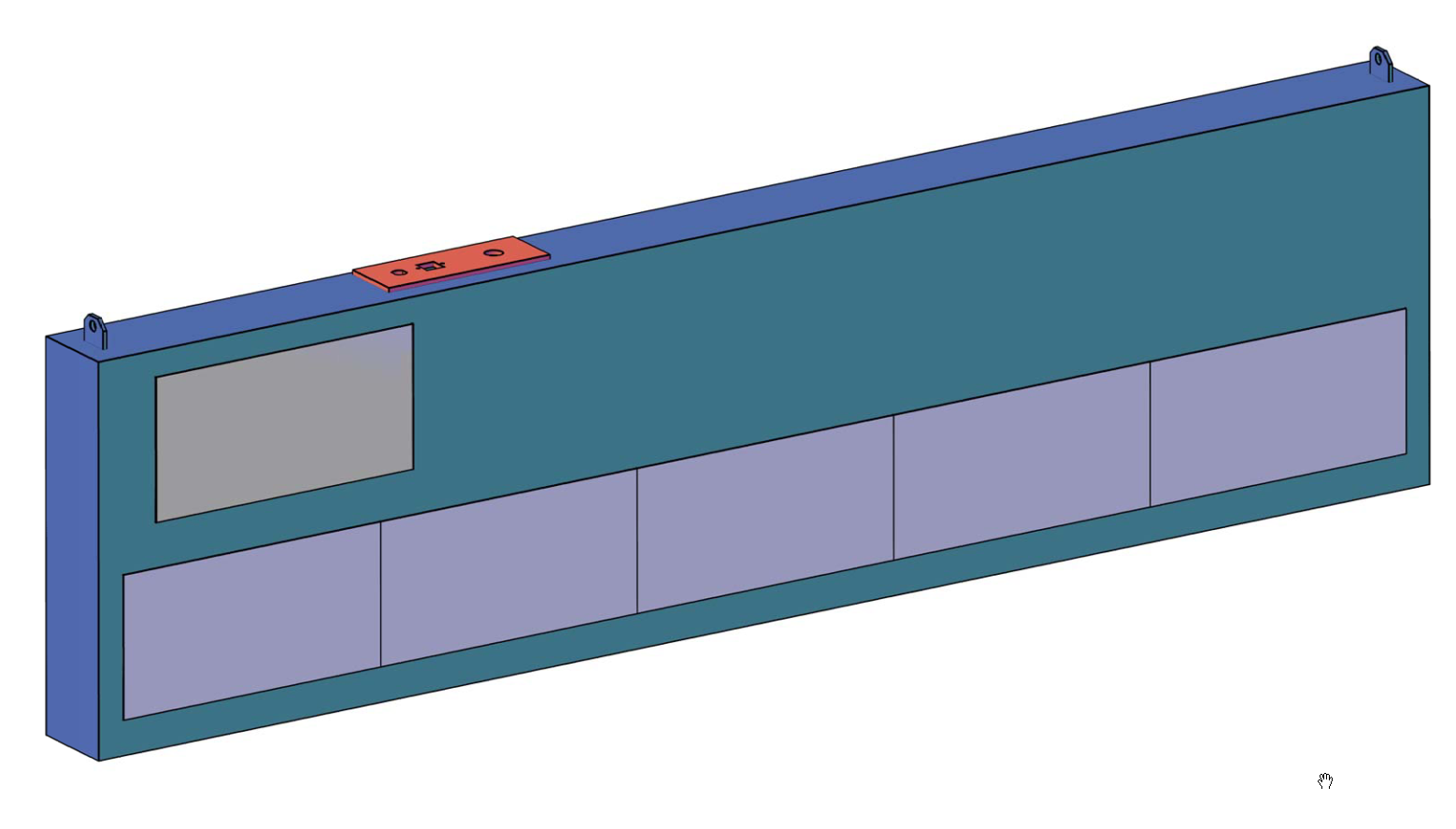 Угол обзора в вертикальной  и горизонтальной  плоскостях ~ 120 град.Максимальная  потребляемая мощность от  электросети 220 В+-10%, 50 Гц,  – не более 300 Вт.Дальность  наблюдения, не менее  ~50 мПротокол обмена с контроллером сети  – Ethernet/IP  Подключение к производственной сети и сети  эл. питания посредством  соответствующих разъемов типа «Harting».  Способ крепления: подвешивание за монтажные проушины к несущим элементам стального каркаса крыши  сварочного  участка. (необходимый крепежный комплект: оцинкованный трос, диаметр не менее 4 мм, коуши, струбцины)Вид пиктограмм,  цвет-красный, выводимых на экран панели, 6 шт: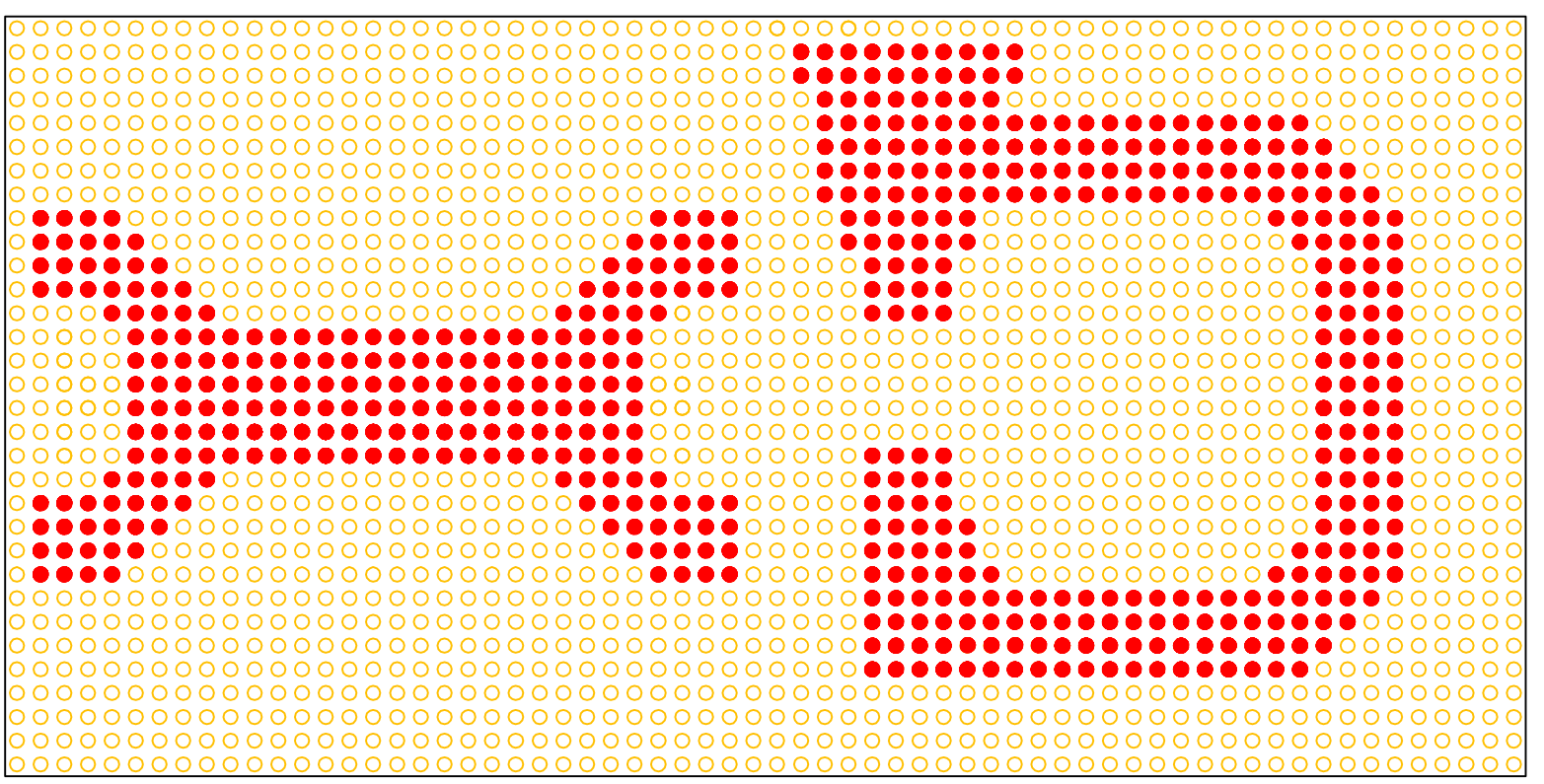 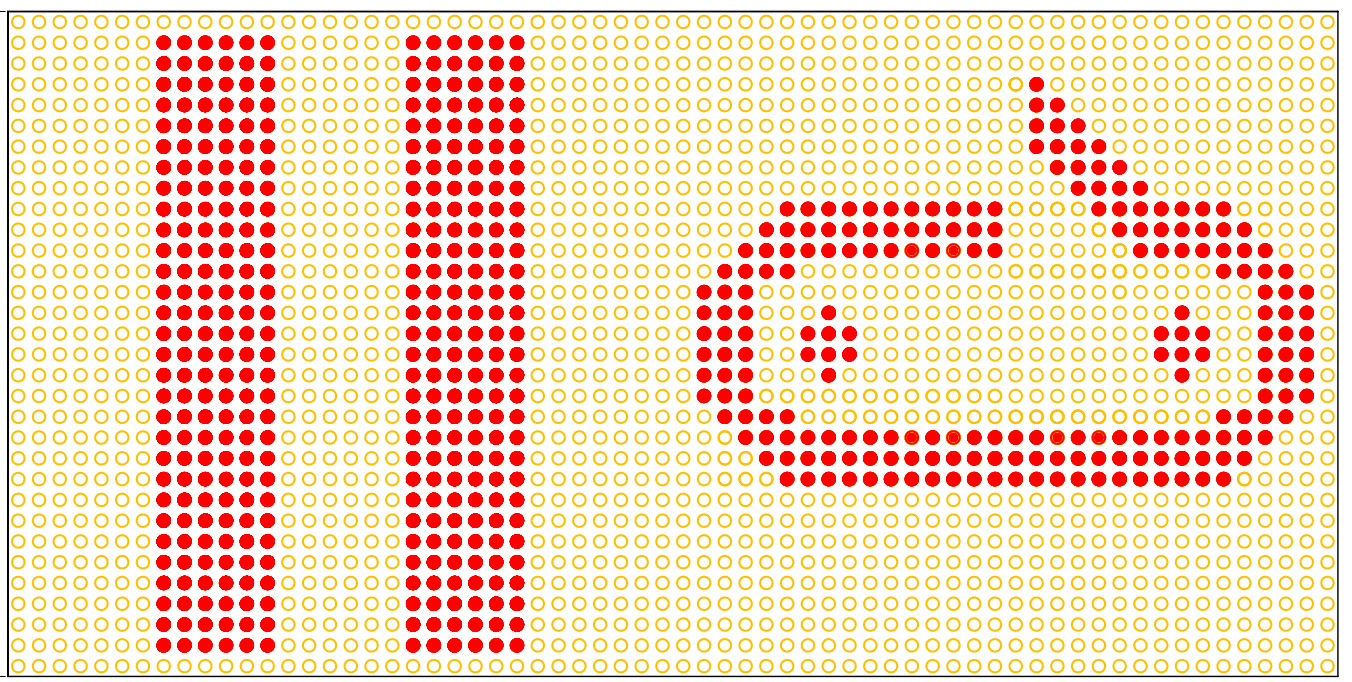 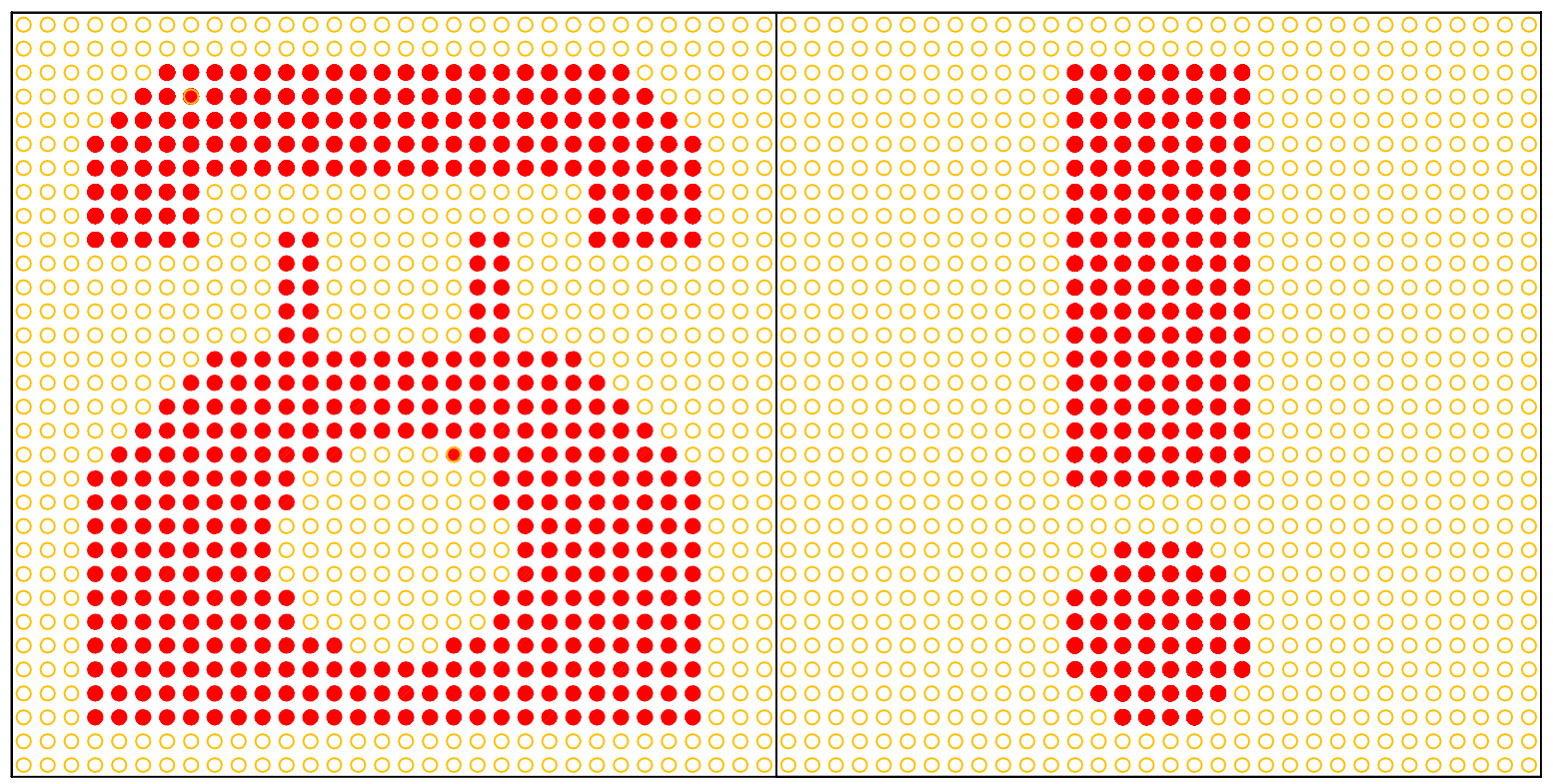 Рис.2-4:     вид отображаемых на панели пиктограмм, согласно исходных данных от заказчика.                                                         Состав оборудования  световой панели:Светодиодная панель ELX.S5.32x320-2RGB-Modbus ТУ 4032-001-19805031-2017 – 6 шт.Контроллер ELX.IRTC.006 даташит https://led-displays.ru/sites/default/files/files/pdf/irtc.pdf     - 1 шт.Контроллер ELX.GRA.002 даташит  https://led-displays.ru/sites/default/files/files/pdf/gra_c.pdf - 1 шт.ИП 220 В/3,3 В, 200 Вт,  модель  LRS -200-3.3, Mean Well– 1 шт.ИП 220 В/24В, 50Вт, модель  LRS -50-24, Mean Well – 1 шт.Шлюз , преобразователь Еthernet/IP/Modbus TCP RTU, модель GW-7472  - 1 шт: Количество разъемов RS-422/485: 1Количество Ethernet-разъемов: 1Тип коннектора 10/100 Mb Ethernet:  RJ-45Протокол EtherNet/IP:  Adapter (Slave)Протокол Modbus TCP: MasterПротокол Modbus RTU: Master         21.  Краткая инструкция по настройке панелей Андон:        Конфигурацию оборудования должен осуществлять квалифицированный сотрудник, ПЛК инженер (Инженер АСУТП).1) Для конфигурирования необходимо подключится к панели по Ethernet кабелю. 2) Сетевая карта ПК подключаемого к панели должна быть настроена на ту же подсеть в которой находится LED-панель, например у панели адрес 172.21.24.131, следовательно у ПК должен быть адрес 172.21.24.x.3) Также на ПК необходимо установить утилиту GW7472Utility (приложение к описанию).4) После чего необходимо на ПК запустить утилиту по настройке GW7472Utility (1 шаг).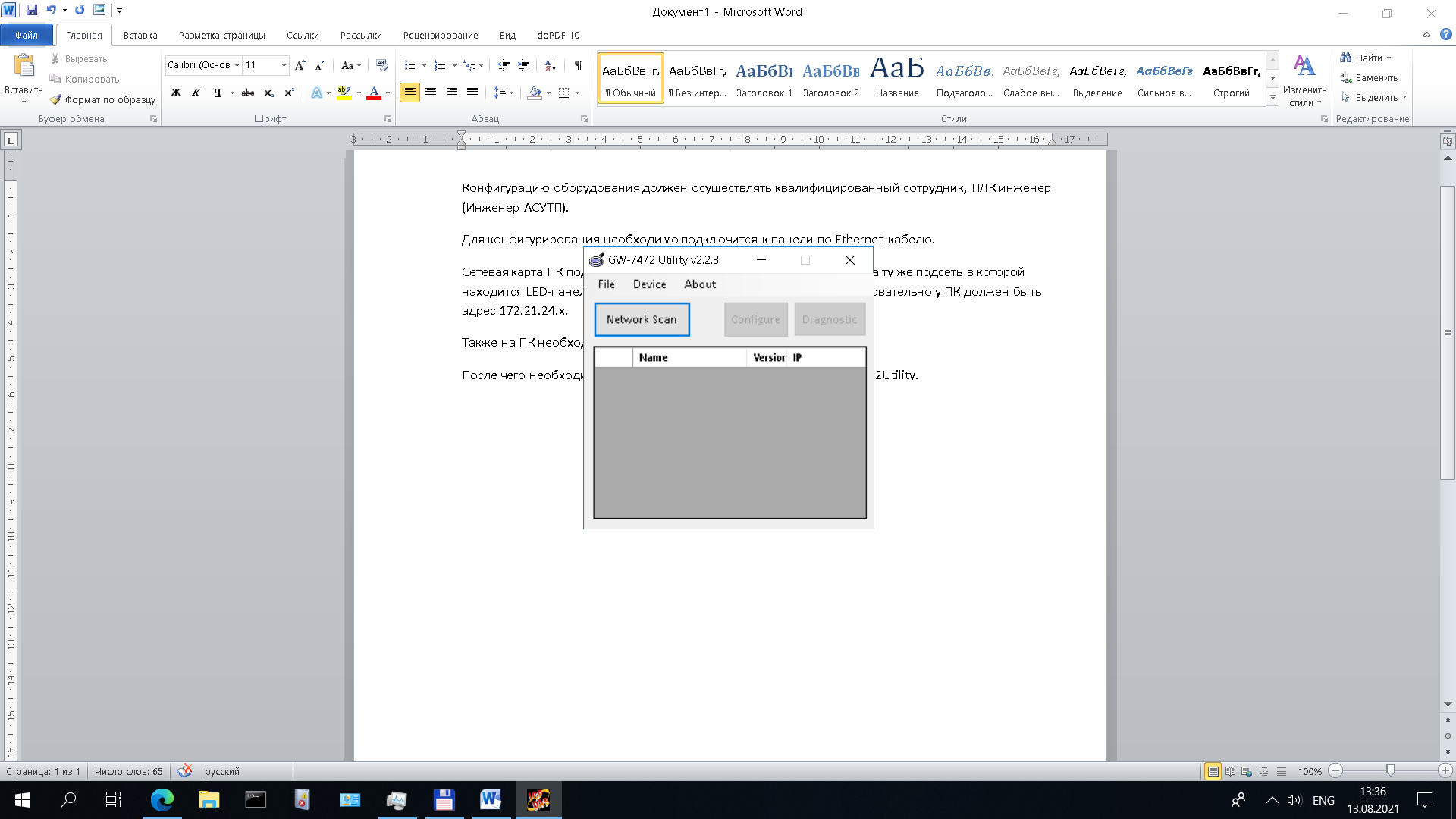 5)После чего нажать кнопку “Network Scan”, в окне отобразится устройство к которому есть подключение (2 шаг).6) Для конфигурации необходимо выбрать устройство и нажать кнопку “Configure” (3 шаг)Во вкладке “Network Settings” необходимо внести изменения  IP адреса в области “Ethernet Settings”, после чего нажать кнопку “Update Settings and Reboot”: 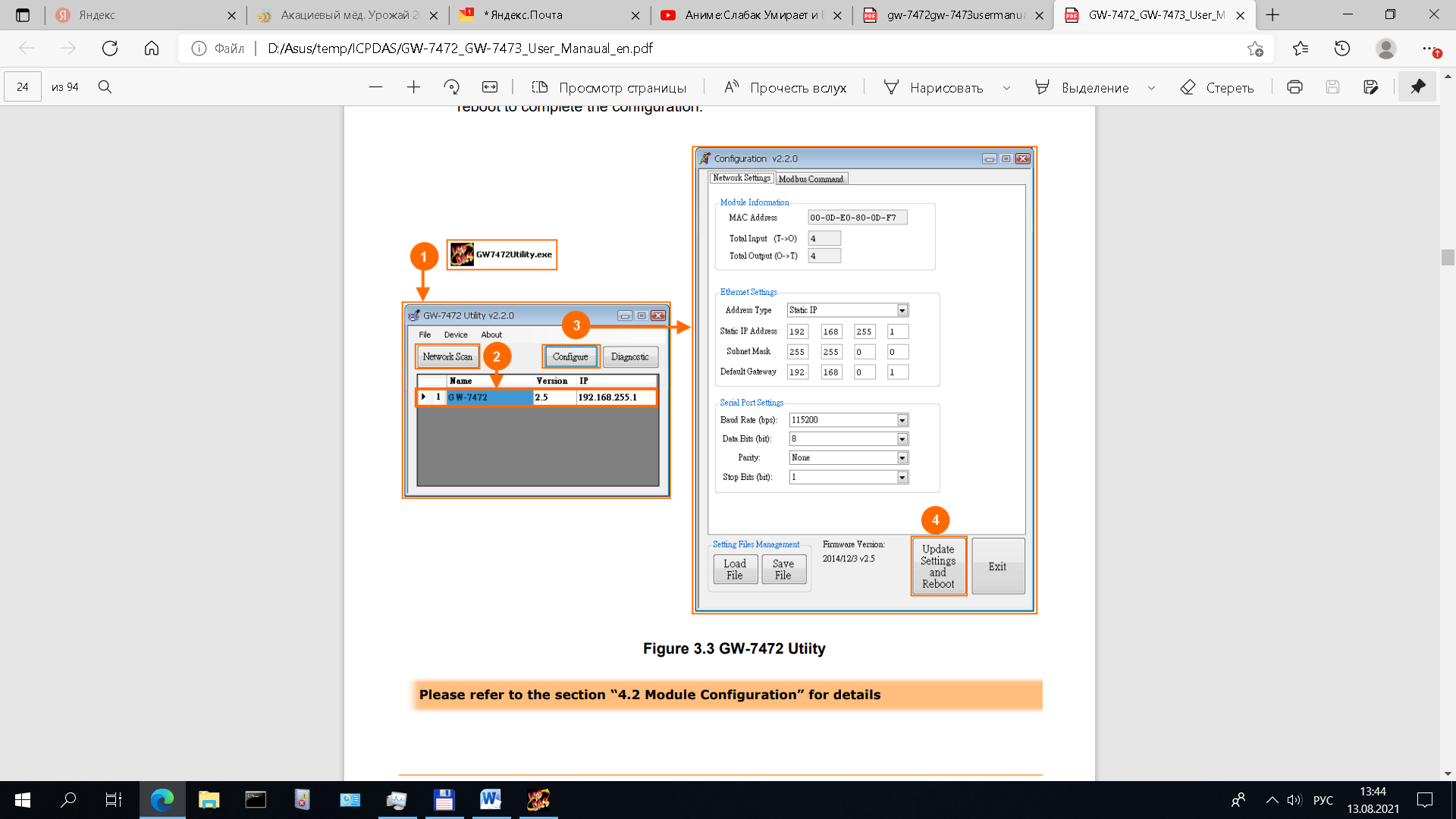           После перезагрузки IP адрес будет изменен.           Настройка панели закончена!